PSİKOLOJİK DANIŞMAN (REHBER ÖĞRETMEN) KİMDİR?Psikolojik danışman, eğitim-öğretim kurumlarındaki rehberlik ve psikolojik danışma servisleri ile rehberlik ve araştırma merkezlerinde öğrencilere rehberlik ve psikolojik danışma hizmeti veren, üniversitelerin Psikolojik Danışma ve Rehberlik ile Eğitimde Psikolojik Hizmetler alanında lisans eğitimi almış kişidir.Rehberlik Nedir?a)      Rehberlik öğrencinin kendisine yardım etmesi ağırlıklı çalışmalardır.b)      Rehberlik öğrencinin kendisini tanıması ortaya koyması, kendi kararlarını kendisi vermesi, kendi hayatını kendisi yönlendirmesi ve sonuçlarında sorumlu olması işidir.c)       Rehberlik isteklilik ve gönüllülüğe dayalı bir yardımdır.d)      Rehberlikte öğrenci hakkında hazırlanan test, anket, bilgi toplama amaç değil, öğrencilere yardımcı olmak için kullanılan araçtır.e)      Rehberlikte danışan öğrencilerin özellikleri ne olursa olsun, hasta olarak algılanmaz ve özelliklerine kişiliklerine saygı duyularak yürütülen çalışmalardır.f)        Rehberlikte ilişkiler tek yönlü olmayıp, rehber ile öğrencinin karşılıklı saygı, hak, sorumluluk işbirliğine dayalı bir etkileşim ilişkisidir.g)      Rehberlikte öğrenci hakkında edinilen bilgiler açık yakalama, tehdit etme baskı aracı olarak kullanılmayıp gizli ve özel her türlü bilgiler onun en verimli gelişimi için kullanılır ve gizli tutulur.h)      Rehberlik öğrencinin karşılaştığı veya ileride karşılaşacağı problemler için öngörü kazandırmak, problemlere hazır hale getirmek, çözüm için beceri ve anlayış oluşturmaktır.i)        Rehberlik bireyin benlik ve kişilik gelişimine yardımcı olmaktır.j)        Rehberlik disiplin işi değildir. Yalnız öğrencilere her türlü uyumları için, program ve birlikte yaşama, bilmeden hatalara düşmemeye yönelik kurallar hakkında bilgi verilebilir.k)      Rehberlik öğrencilerin her türlü eğitimi ve gelişimi için uygun ortam yaratmaktır.Rehberlik ne değildir?a)      Rehberlik çocuğun elinden tutup yürütmek, bütün ihtiyaçlarını karşılamak değildir.b)      Rehberlik öğrenciyi korumak, her sıkıntıdan kurtarmak, problemlerini çözmek için doğrudan yardım yapma değildir.c)       Rehberlik öğrenciye öğüt vermek, telkinde bulunmak, tavsiye yapmak değildir.d)      Rehberlik öğrencilere test uygulamak, anket yapmak, fiş doldurmak dosya tutmak gibi rutin işler değildir.e)      Rehberlik okulda disiplini sağlama, öğrencileri tehdit etme, kontrol altında bulundurma, onları yargılama işi değildir.f)        Rehberlik idarenin istek ve arzularını öğrencilere empoze etmek, öğrenci ile okul idaresi arasında aracılık etmek işi değildir.g)      Rehberlik öğrencilerin devamsızlıklarını incelemek, karne yazmak sekreterlik yapmak değildir.h)      Rehberlik öğrenciyle ahbaplık etmek, sohbet yapmak, dertleşmek değildir.i)        Rehberlik bilgi vermek, ikna etmek inandırarak ve önderlik ederek çocukların davranışlarını etkilemek değildir.l)        Rehberlik sadece sorunlu olan öğrencilerin problemlerinin çözümüne yardımcı olma, onlara bir takım hizmetler sunmayla sınırlı değildir. Önleyici, yönlendirici, uyum sağlayıcı, geliştirici, bütünleştirici,  aydınlatıcı fonksiyonlarıyla diğer öğrencilere de hitap etmektedir.m)    Rehberlik sadece psikolojik danışma değildir, rehberlik aynı zamanda bir kişilik hizmetleri topluluğu olarak sağlık, sosyal kültürel v.b hizmetleri de içermektedir.REHBERLİK SERVİSİNDE HANGİ HİZMETLER SUNULMAKTADIR?Küçükbalıklı Anaokulunda sunulan rehberlik hizmetleri, öğrencilerin gelişim dönemlerinin getirdiği ihtiyaçlar doğrultuda şekillenmektedir. Çalıştığımız konulardan bazıları aşağıdaki gibidir: Okula  ve çevreye uyum,Arkadaş ilişkileri, Kardeş kıskançlığı, Aile ile olan ilişkiler, Kendini tanıma, Kendini rahat ifade edebilme, Okul korkusu, Davranış Problemleri ve çözüm Kurallara uyabilme becerisi.Diğer psikolojik, eğitsel veya mesleki konularda rehberlik servisine öğrencilerimiz ve siz velilerimiz başvurabilirsiniz.            KÜÇÜKBALIKLI ANAOKULUPSİKOLOJİK DANIŞMANLIKVE REHBERLİK SERVİSİ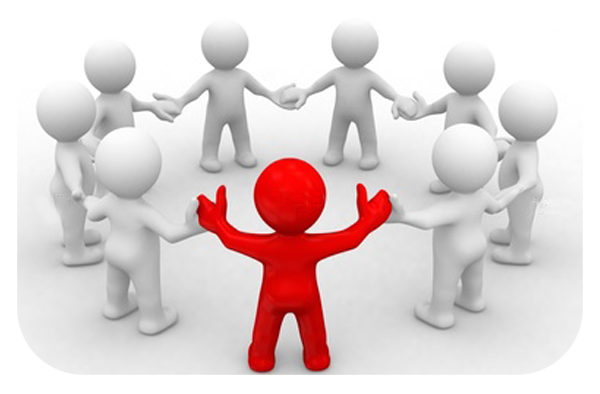                      REHBER ÖĞRETMEN       Esra ŞAHİN GÜNENÇREHBERLİK SERVİSİNE NASIL ULAŞABİLİRSİNİZ?Velilerimizin çocuklarıyla ilgili önemli konularda rehberlik servisi ile işbirliği yapmaları çocukların sağlıklı gelişimi açısından önemlidir.Yüz yüze görüşme için hafta içi her gün saat 09.00-15.00 arası randevu alarak Rehberlik ve Psikolojik Danışma servisine gelebilirsiniz. Çocuğunuzun durumu ve bu durum karşısında neler yapılacağı hakkında bilgi alabilirsiniz.VELİLERİMİZE ÖNERİLERSevgili Anneler ve Babalar; Çocuklarınız sürekli bir büyüme ve değişme içindedir. Çocuğunuzun kişilik gelişimi bu dönemde başlamaktadır. Onu tanımaya ve anlamaya çalışın.Çocuğunuza sürekli nasihat vermeyin. Onlar nasihatinizden daha çok davranışlarınızdan etkilenirler. (şunu yapma, bunu yapma gibi .)Çok konuşup çok bağırmayın. Çünkü onlar yüksek sesle konuşulanları pek duymazlar. Yumuşak ve kesin sözler, onlarda daha iyi iz bırakır. Onun ihtiyaçlarını ve isteklerini dikkate alın. Kendinizle özdeşleştirmeyin. Onları olduğu gibi kabul edin. Yanılma payı bırakın. Küçük yanılgılarını büyük suçmuş gibi başına kakmayın.Çocuğunuza karşı haksızlık ettiğinizi fark ettiğinizde, ona açıklamaktan korkmayınız. Açıklamalarınız, sizi ona daha çok yakınlaştırır. Bunu zayıflık olarak görmeyin ve kullanmasından korkmayın.Çocuğunuzla ilgili kararlarda küçük aile üyesine de söz hakkı verilmelidir. Söz hakkı olanın sorumluluğu da olur.Çocuğunuzla konuşurken onu anladığınızı ve dikkate aldığınızı hissettirmek için onunla aynı göz hizası düzeyde durun. Yüksekten bakmak her zaman otorite figürü olarak algılanır.